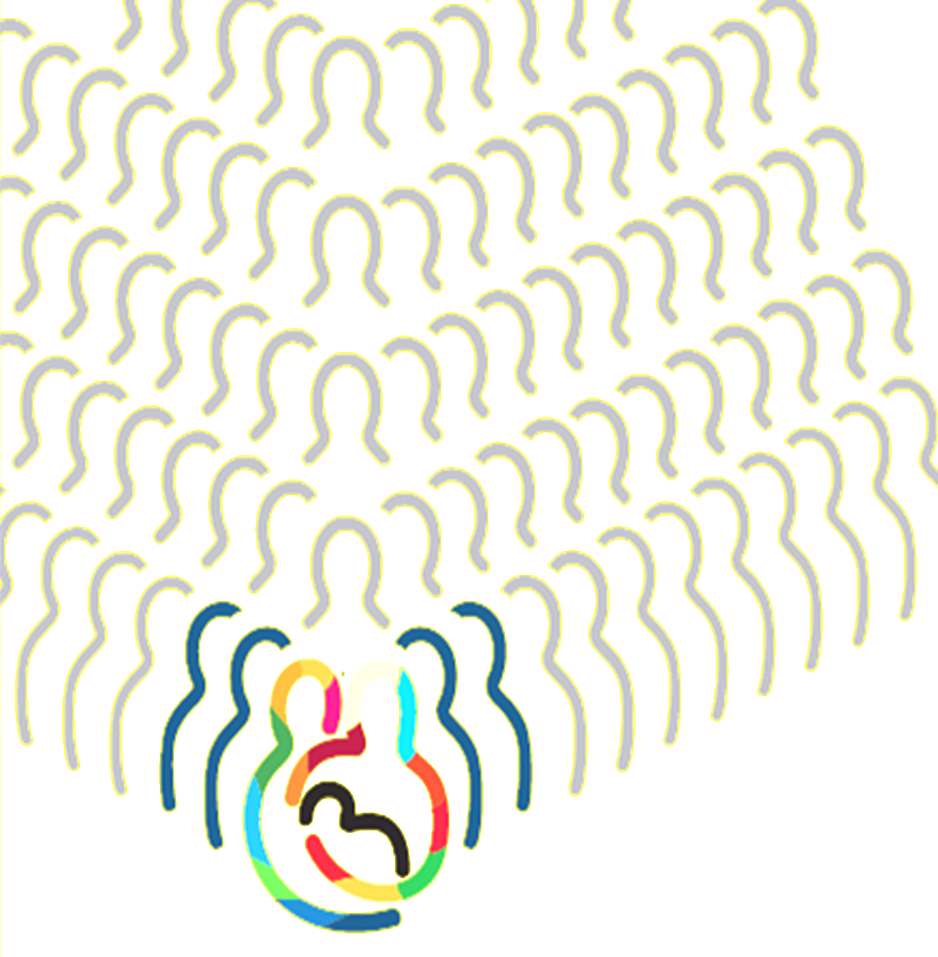 http://www.spital-prieten.ro/resurse/cei-10-pasi-pentru-o-alaptare-de-succes.htmlAcest document descriemodul specific în care maternităţile pot promovaalăptarea.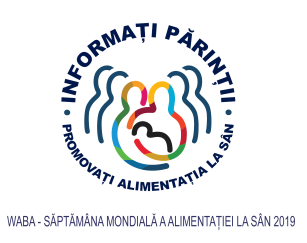 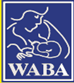 http://worldbreastfeedingweek.org/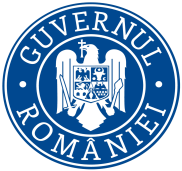 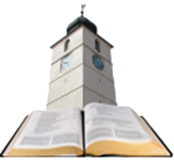 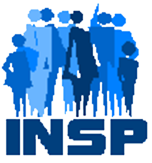 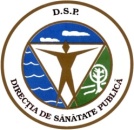 MINISTERUL SĂNĂTĂȚII      INSTITUTUL NAȚIONAL 	CENTRUL NAȚIONAL DE EVALUAREA ȘI	                          												           DE SĂNĂTATE PUBLICĂ	      PROMOVAREA STĂRII DE SĂNĂTATE                          Material realizatîncadrulsubprogramului de evaluareşi promovare a sănătăţiişieducaţiepentrusănătate al Ministerului Sănătății -  pentrudistribuțiegratuită